Nom :Évaluation en lectureL’étrange histoire de Benjamin Button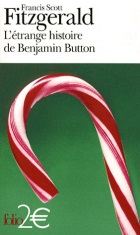 L’univers narratifDonne six  indices (explicites ou implicites) que cette histoire ne se déroule pas à notre époque. /3Où cette histoire se déroule-t-elle? /1Parmi la banque ci-dessous, choisis un thème représenté dans L’étrange histoire de Benjamin Button et explique comment il est exploité dans l’histoire. /3Thème :Justification :Les personnagesDonne trois caractéristiques qui selon toi  décrivent bien Benjamin Button et justifie ton choix. /6La façon dont Roger Button perçoit son fils évolue-t-elle au cours de l’histoire? Comment? /2Les personnages féminins ont-ils de l’importance dans cette histoire? Justifie ta réponse en t’appuyant sur des éléments du texte. (3 à 5 lignes) /2Retrace l’évolution de Benjamin Button à différents stades de sa vie. /12La narrationQuel type de narrateur prend en charge l’histoire de Benjamin Button? Justifie ta réponse. /2Quel effet cela peut-il avoir sur le lecteur que le narrateur se permette des commentaires tout au long de l’histoire? /2Réaction Selon toi, pourquoi le Dr Keene a-t-il une réaction aussi forte à la naissance de Benjamin? /2Relève deux éléments qui font que cette histoire renferme de l’humour. /4Francis Scott Fitzgerald est reconnu pour traiter de sujets en apparence anodins, reflets de l’insouciance dans laquelle il semblait vivre, mais qui se révèlent au final plus profonds et torturés.En quoi L’étrange histoire de Benjamin Button correspond-elle à cette description paradoxale, en quoi est-elle à la fois légère et profonde? (10 lignes) /5Appréciation Qu’as-tu le plus apprécié de ta lecture? Explique. (5 lignes minimum) /3Qu’as-tu le moins aimé dans ta lecture? Explique. (5 lignes minimum) /3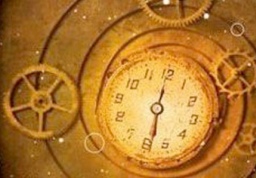 Amour – Relation père-fils – Loyauté – Mort – Oubli – Acceptation des pairs – Estime personnelle – Jugement de la société - VieillissementCaractéristiqueJustificationPériode de la vie de BenjaminÉvénements marquantsÉtat psychologiqueChapitres 1-2-3-4Naissance et enfance de Benjamin; son père le force à agir en enfant; rejeté de l’universitéS’ennuie, se force à jouer avec les amis trouvés par son père; ne se sent pas acceptéChapitres 5-6-7Chapitre 8Chapitres 9-10Chapitre 11